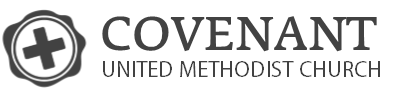 NO FEAR NOVEMBER		  			                                                Week of November 15“Fear of God”								                                   Dr. Hays McKayOur CultureWhat is the fear of God?24/7 awareness that everything we do, say, and think is in front of GodFear is a foundational emotion(Proverbs 1:7) The fear of the Lord is the beginning of knowledge, but fools despise wisdom and instruction.We don’t deserve anything(Philippians 2:12) Therefore, my dear friends, as you have always obeyed—not only in my presence, but now much more in my absence—continue to work out your salvation with fear and trembling,God has been casualized(Psalm 25:14) The Lord confides in those who fear him; he makes his covenant known to them.   (Psalm 25:12) Who, then, are those who fear the Lord? He will instruct them in the ways they should choose.(2 Corinthians 5:11a) Since, then, we know what it is to fear the Lord, we try to persuade others.We get caught up in everything being about ourselvesChrist-less eternity